General Welfare Requirement: Safeguarding and Promoting Children's WelfareThe provider must take necessary steps to safeguard and promote the welfare of children.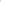 Equality of opportunity1.12 Supporting children with special educational needs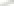 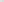 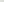 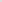 Policy statementGorran Pre-School Hoglets provide an environment in which all children, including those with special educational needs, are supported to reach their full potential. We have regard for the DfES Special Educational Needs Code of Practice (2014  We ensure our provision is inclusive to all children with special educational needs.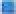 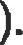 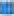 We support parents and children with special educational needs (SEN).We identify the specific needs of children with special educational needs and meet those needs through a range of SEN strategies.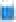  We work in partnership with parents and other agencies in meeting individual children's needs.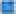 We monitor and review our policy, practice and provision and, if necessary, make adjustments.EYFS key themes and commitmentsThis policy was adopted at a meeting ofHeld on: October 2019Date to be reviewed: October 2020Name of signatoryRole of signatory (Manager)Gorran Preschool Hoglets	name of settingMichelle BeardMichelle BeardPre-School Leader/Nominated PersonA Unique ChildPositiveRelationshipsEnablingEnvironmentsLearning andDevelopment.1 Child development1.2 Inclusive practice1 .4 Health and wellbeing2.1 Respecting each other2.2 Parents as partners2.3 Supporting learning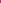 2.4 Key person3.2 Supporting every child3.3 The learning environment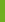 3.4 The wider context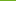 4TPlay and exploration4.2 Active learning 4.3 Creativity and critical thinking